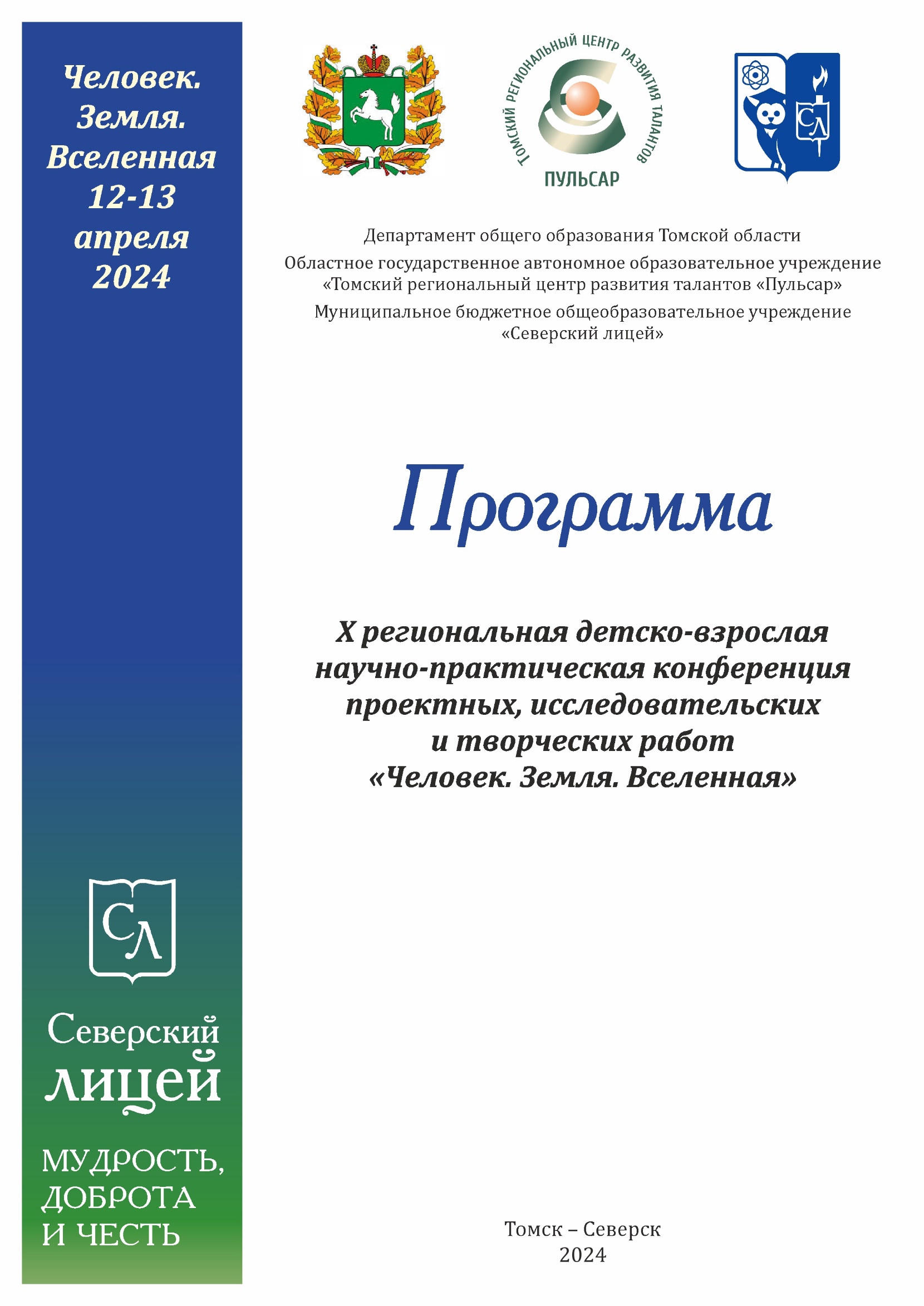 ПРОГРАММАX региональной детско-взрослой научно-практической конференции «Человек. Земля. Вселенная» 12-13 апреля 2024 годаДЕНЬ ПЕРВЫЙДЕНЬ ВТОРОЙШтаб конференции – в 313 кабинете, 3 этаж (по всем вопросам обращаться к Чеботковой Любови Васильевне, заместителю директора по УВР, р.т. 8 (3823) 54-73-95, сот. 8-905-990-34-55), E-mail: chebotkovalv@mail.ruПРОГРАММА РАБОТЫ СЕКЦИЙДЕНЬ ПЕРВЫЙСекция 1. ОНЛАЙН-ФОРМАТ* + ОЧНЫЙ ФОРМАТ*. «Я открываю мир» (проекты и исследования учащихся начальной школы)Место работы экспертов: кабинет 205, 2 этажРуководитель секции**: Сметанина Лариса Ивановна, учитель начальных классов МБОУ «Северский лицей» ЗАТО Северск, E-mail: Smetankina123456@mail.ru Эксперты***: Андриянова Ольга Андреевна, старший методист МАУ ЗАТО Северск «РЦО»; Кичигина Анастасия Евгеньевна, учитель начальных классов МБОУ «Северский лицей»; Макаревич Надежда Валерьяновна, учитель начальных классов, МБОУ «Северский лицей»* Рассылка инструкции по использованию сервиса Яндекс Телемост будет выполнена до 08.04.2024 г. на электронные адреса участников Конференции, указанные в заявках. Ссылка на подключение к работе секции будет отправлена на E-mail участников 12 апреля 2024 года в 10:00 (за час до начала работы секции). * Секция для очных участников начинает работу в 11:20 12 апреля 2024 года (после открытия). ** Отправка конкурсных материалов в электронном виде и справок на антиплагиат осуществляется до 08.04.2024 г. на электронный адрес руководителя секции.*** Заочная оценка конкурсных материалов осуществляется экспертами в соответствии с критериями с 09.04.2024 по 11.04.2024 г.Секция 2. ОЧНЫЙ ФОРМАТ*. «Я открываю мир» (проекты и исследования учащихся начальной школы)Место работы экспертов: кабинет 210, 2 этажРуководитель секции**: Атласова Ольга Олеговна, учитель начальных классов МБОУ «Северский лицей» ЗАТО Северск, E-mail: o_atlas@mail.ru Эксперты***: Михайлова Евгения Евгеньевна, старший методист МАУ ЗАТО Северск «РЦО»; Трофимова Ирина Анатольевна, МАОУ СФМЛ, учитель начальных классов; Журавель Марина Александровна, педагог-психолог МБОУ «Северский лицей»; Соболева Вероника Анатольевна, воспитатель МБОУ «Северский лицей»* Секция начинает работу в 11:20 12 апреля 2024 года. ** Отправка конкурсных материалов в электронном виде и справок на антиплагиат осуществляется до 08.04.2024 г. на электронный адрес руководителя секции.*** Заочная оценка конкурсных материалов осуществляется экспертами в соответствии с критериями с 09.04.2024 по 11.04.2024 г.Секция 3. ОЧНЫЙ ФОРМАТ*. «Я открываю мир» (проекты и исследования учащихся начальной школы)Место работы секции: кабинет 209, 2 этажРуководитель секции: Добрынина Ольга Борисовна, учитель начальных классов МБОУ «Северский лицей» ЗАТО Северск, E-mail: dobryninaob@mail.ru Эксперты: Мусохранова Надежда Александровна, старший методист МАУ ЗАТО Северск «РЦО»; Нечаева Елена Владимировна, учитель физической культуры МБОУ «Северский лицей»; Сикора Галина Петровна, учитель русского языка и литературы МБОУ «Северский лицей»* Секция начинает работу в 11:20 12 апреля 2024 года. ** Отправка конкурсных материалов в электронном виде и справок на антиплагиат осуществляется до 08.04.2024 г. на электронный адрес руководителя секции.*** Заочная оценка конкурсных материалов осуществляется экспертами в соответствии с критериями с 09.04.2024 по 11.04.2024 г.Секция 4. ОЧНЫЙ ФОРМАТ*. «Я открываю мир» (проекты и исследования учащихся начальной школы)Место работы секции: кабинет 206, 2 этажРуководитель секции**: Корчуганова Елена Николаевна, учитель начальных классов МБОУ «Северский лицей» ЗАТО Северск, E-mail: eljenasid@mail.ru Эксперты***: Еремина Евгения Юрьевна, заведующий библиотекой МБОУ «Северский лицей»; Вайсблат Мария Николаевна, учитель физической культуры МБОУ «Северский лицей»; Смирнова Лилия Федоровна, учитель начальных классов МБОУ «Северский лицей»* Секция начинает работу в 11:20 12 апреля 2024 года. ** Отправка конкурсных материалов в электронном виде и справок на антиплагиат осуществляется до 08.04.2024 г. на электронный адрес руководителя секции.*** Заочная оценка конкурсных материалов осуществляется экспертами в соответствии с критериями с 09.04.2024 по 11.04.2024 г.Секция 5. ОЧНЫЙ ФОРМАТ* «Я открываю мир» (проекты и исследования учащихся начальной школы)Место работы секции: кабинет 204, 2 этажРуководитель секции**: Залюбовская Ирина Сергеевна, учитель начальных классов МБОУ «Северский лицей» ЗАТО Северск, E-mail: zalubovskaya07@ya.ru Эксперты***: Толовенкова Лариса Сергеевна, учитель-дефектолог МБДОУ «Детский сад № 40» ЗАТО Северск; Глушко Ирина Викторовна, учитель начальных классов МБОУ «СОШ № 88 им. А. Бородина и А. Кочева» ЗАТО Северск; Роговцева Светлана Геннадьевна, МБОУ «СОШ № 88 имени А. Бородина и А. Кочева», заместитель директора по ВР* Секция начинает работу в 11:20 12 апреля 2024 года. ** Отправка конкурсных материалов в электронном виде и справок на антиплагиат осуществляется до 08.04.2024 г. на электронный адрес руководителя секции.*** Заочная оценка конкурсных материалов осуществляется экспертами в соответствии с критериями с 09.04.2024 по 11.04.2024 г.Секция 6. ОНЛАЙН-ФОРМАТ* + ОЧНЫЙ ФОРМАТ*. «Гуманитарные, социальные, межпредметные и творческие проекты и исследования» (в том числе на английском языке), «Чудеса своими руками»Место работы экспертов: кабинет 305, 3 этажРуководитель секции**: Липовка Вера Олеговна, учитель русского языка и литературы МБОУ «Северский лицей», E-mail: velipovka@yandex.ru Эксперты***: Васильева Ольга Анатольевна, методист МАУ ЗАТО Северск «РЦО»; Кошеутова Людмила Дмитриевна, учитель английского языка МБОУ «Северский лицей» ЗАТО Северск; Задеряка Ольга Евгеньевна, учитель английского языка МБОУ «Северский лицей»; Путилина Елена Ермиловна, учитель технологии МБОУ «Северский лицей» ЗАТО Северск* Рассылка инструкции по использованию сервиса Яндекс Телемост будет выполнена до 08.04.2024 г. на электронные адреса участников Конференции, указанные в заявках. Ссылка на подключение к работе секции будет отправлена на E-mail участников 12 апреля 2024 года в 10:00 (за час до начала работы секции). * Секция для очных участников начинает работу в 11:20 12 апреля 2024 года (после открытия). ** Отправка конкурсных материалов в электронном виде и справок на антиплагиат осуществляется до 08.04.2024 г. на электронный адрес руководителя секции.*** Заочная оценка конкурсных материалов осуществляется экспертами в соответствии с критериями с 09.04.2024 по 11.04.2024 г.Секция 7. ОНЛАЙН-ФОРМАТ* + ОЧНЫЙ ФОРМАТ*. «Естественные и точные науки» (биология, химия, география, экология, физика, математика, информатика), «Социальные и межпредметные проекты и исследования», «Чудеса своими руками»Место работы экспертов: кабинет 402, 4 этажРуководитель секции: Степанова Анастасия Сергеевна, учитель физики МБОУ «Северский лицей», E-mail: stepasha@mail2000.ru Эксперты: Тулякова Елена Ивановна, начальник службы мониторинга и развития МАУ ЗАТО Северск «РЦО»; Брендакова Нина Ивановна, заместитель директора по УВР МБОУ «Северский лицей»; Филатов Иван Александрович, руководитель проекта АО «СХК» по взаимодействию с образовательными учреждениями ЗАТО Северск* Рассылка инструкции по использованию сервиса Яндекс Телемост будет выполнена до 08.04.2024 г. на электронные адреса участников Конференции, указанные в заявках. Ссылка на подключение к работе секции будет отправлена на E-mail участников 12 апреля 2024 года в 10:00 (за час до начала работы секции). * Секция для очных участников начинает работу в 11:20 12 апреля 2024 года (после открытия). ** Отправка конкурсных материалов в электронном виде и справок на антиплагиат осуществляется до 08.04.2024 г. на электронный адрес руководителя секции.*** Заочная оценка конкурсных материалов осуществляется экспертами в соответствии с критериями с 09.04.2024 по 11.04.2024 г.Секция 8. ОНЛАЙН-ФОРМАТ* + ОЧНЫЙ ФОРМАТ*. «Естественные и точные науки» (биология, химия, география, экология, физика, математика, информатика), «Социальные и межпредметные проекты и исследования», «Чудеса своими руками»Место работы экспертов: кабинет 304, 3 этажРуководитель секции**: Изместьева Татьяна Владимировна, учитель математики МБОУ «Северский лицей» ЗАТО Северск, E-mail: izmesteva71@mail.ru Эксперты***: Воронина Юлия Адольфовна, старший методист МАУ ЗАТО Северск «РЦО»; Остапова Марина Васильевна, учитель биологии МБОУ «Северский лицей»; Кокорев Олег Николаевич, главный специалист-гидрогеолог филиала «Северский» ФГУП «Национальный оператор по обращению с радиоактивными отходами», представитель родительской общественности; Тарасова Юлия Дмитриевна, главный специалист филиала «Северский» ФГУП «Национальный оператор по обращению с радиоактивными отходами»* Рассылка инструкции по использованию сервиса Яндекс Телемост будет выполнена до 08.04.2024 г. на электронные адреса участников Конференции, указанные в заявках. Ссылка на подключение к работе секции будет отправлена на E-mail участников 12 апреля 2024 года в 10:00 (за час до начала работы секции). * Секция для очных участников начинает работу в 11:20 12 апреля 2024 года (после открытия). ** Отправка конкурсных материалов в электронном виде и справок на антиплагиат осуществляется до 08.04.2024 г. на электронный адрес руководителя секции.*** Заочная оценка конкурсных материалов осуществляется экспертами в соответствии с критериями с 09.04.2024 по 11.04.2024 г.Секция 9. ОЧНЫЙ ФОРМАТ*. «Гуманитарные, межпредметные и творческие проекты и исследования» (в том числе на английском языке)Место работы секции: кабинет 303, 3 этажРуководитель секции**: Чаплинская Стелла Викторовна, учитель английского языка МБОУ «Северский лицей», E-mail: steffi_70@mail.ru Эксперты***: Ткачева Юлия Геннадиевна, старший методист МАУ ЗАТО Северск «РЦО»; Поварницин Александр Витальевич, учитель истории и обществознания, МБОУ «Северский лицей» ЗАТО Северск; Кислицына Оксана Афанасьевна, учитель английского языка МБОУ «Северский лицей»* Секция начинает работу в 11:20 12 апреля 2024 года. ** Отправка конкурсных материалов в электронном виде и справок на антиплагиат осуществляется до 08.04.2024 г. на электронный адрес руководителя секции.*** Заочная оценка конкурсных материалов осуществляется экспертами в соответствии с критериями с 09.04.2024 по 11.04.2024 г.Секция 10. ОЧНЫЙ ФОРМАТ*. «Гуманитарные, социальные и творческие проекты и исследования», «Твори, выдумывай, пробуй», «Чудеса своими руками»Место работы экспертов: кабинет 307, 3 этажРуководитель секции: Смирнова Ирина Алексеевна, учитель русского языка и литературы МБОУ «Северский лицей», E-mail: irina2829@yandex.ru Эксперты: Мазаева Светлана Олеговна, методист МАУ ЗАТО Северск «РЦО»; Белявцева Наталья Викторовна, учитель-логопед МБОУ «Северский лицей»; Орлова Марина Геннадьевна, заместитель директора по ВР, учитель музыки МБОУ «Северский лицей»; Гринадерова Екатерина Валерьевна, секретарь руководителя МБОУ «Северский лицей», представитель родительской общественности* Секция начинает работу в 11:20 12 апреля 2024 года. ** Отправка конкурсных материалов в электронном виде и справок на антиплагиат осуществляется до 08.04.2024 г. на электронный адрес руководителя секции.*** Заочная оценка конкурсных материалов осуществляется экспертами в соответствии с критериями с 09.04.2024 по 11.04.2024 г.Секция 11. ОЧНЫЙ ФОРМАТ*. «Естественные и точные науки» (биология, химия, география, экология, физика, математика, информатика)Место работы секции: кабинет 306, 3 этажРуководитель секции: Круглова Татьяна Викторовна, учитель математики МБОУ «Северский лицей» ЗАТО Северск; E-mail: tanik2612@yandex.ruЭксперты: Андросова Елена Вадимовна, старший методист МАУ ЗАТО Северск «РЦО»; Путилин Сергей Олегович, учитель технологии МБОУ «Северский лицей»; Пухова Людмила Львовна, учитель химии МБОУ «Северский лицей»* Секция начинает работу в 11:20 12 апреля 2024 года. ** Отправка конкурсных материалов в электронном виде и справок на антиплагиат осуществляется до 08.04.2024 г. на электронный адрес руководителя секции.*** Заочная оценка конкурсных материалов осуществляется экспертами в соответствии с критериями с 09.04.2024 по 11.04.2024 г.Секция 12. ОЧНЫЙ ФОРМАТ*. «Гуманитарные и социальные проекты и исследования», «Чудеса своими руками» (прикладное творчество)Место работы секции: кабинет 308, 3 этажРуководитель секции: Эльблаус Оксана Николаевна, старший вожатый, советник по воспитанию МБОУ «Северский лицей»; E-mail: laki2906@yandex.ruЭксперты: Спиридонова Ирина Алексеевна, специалист по работе с молодежью проекта АО «СХК» по взаимодействию с образовательными учреждениями; Богданец Вячеслав Николаевич, преподаватель-организатор ОБЖ МБОУ «Северский лицей»; Остапенко Виталий Александрович, учитель истории и обществознания МБОУ «Северский лицей»* Секция начинает работу в 11:20 12 апреля 2024 года. ** Отправка конкурсных материалов в электронном виде и справок на антиплагиат осуществляется до 08.04.2024 г. на электронный адрес руководителя секции.*** Заочная оценка конкурсных материалов осуществляется экспертами в соответствии с критериями с 09.04.2024 по 11.04.2024 г.Секция 13. ОЧНЫЙ ФОРМАТ*. «Бои по информатике»Место работы секции: кабинет 310, 3 этажГлавный судья: Иванова Наталья Анатольевна, учитель информатики МБОУ «Северский лицей», E-mail: nativ_74@mail.ruЧлены жюри:Колодникова Наталья Владимировна, старший методист МАУ ЗАТО Северск «РЦО»;Иванов Марк Русланович, предприниматель, руководитель молодежного движения «Понятно.» в Томской области;Бушуев Никита, ученик 11 класса МБОУ «Северский лицей»;Миханошин Тимур, ученик 11 класса МБОУ «Северский лицей».Команда № 1Команда № 2* Секция начинает работу в 11:20 12 апреля 2024 года. ** Отправка конкурсных материалов в электронном виде и справок на антиплагиат осуществляется до 08.04.2024 г. на электронный адрес руководителя секции.*** Заочная оценка конкурсных материалов осуществляется экспертами в соответствии с критериями с 09.04.2024 по 11.04.2024 г.Организатор Информационных боев: Иванова Наталья Анатольевна, учитель информатики МБОУ «Северский лицей», сот. 8-906-199-55-31, E-mail: nativ_74@mail.ru ПРОГРАММА РАБОТЫ СЕКЦИЙДЕНЬ ВТОРОЙСекция 14. ОЧНЫЙ ФОРМАТ*. «Турнир по дебатам»Место работы секции: кабинет 308, 3 этажТезисы: Не в деньгах счастье.Посещение уроков в старшей школе должно быть свободным.Ведущий и организатор турнира: Остапенко Виталий Александрович, учитель истории и обществознания МБОУ «Северский лицей», руководитель клуба дебатов в лицее; сот. 8-909-548-66-68, E-mail: vitost70@yandex.ru Судьи: Субочев Иван, Терешин Владимир, выпускники МБОУ «Северский лицей»; Попадейкина Юлия, выпускница МБОУ «Северский лицей»; Кислицына Оксана Афанасьевна, учитель английского языка МБОУ «Северский лицей» ЗАТО СеверскКоманда № 1Команда № 2* Секция начинает работу в 10:00 13 апреля 2024 года. Секция 15. ОЧНЫЙ ФОРМАТ*. «Интеллектуальная игра по химии»Место работы секции: кабинет 405, 4 этажГлавный судья: Пухова Людмила Львовна, учитель химии МБОУ «Северский лицей», E-mail: pukhowa.l.l@mail.ruЧлены жюри: Покрышкина Татьяна Юрьевна, учитель химии МБОУ «СОШ № 78» ЗАТО Северск;Шоргина Нина Алексеевна, учитель химии, МБОУ «СОШ № 88 имени А. Бородина и А. Кочева» ЗАТО Северск;Вагоровская Анастасия, ученица 11 класса МБОУ «Северский лицей»;Павлова Кристина, ученица 11 класса МБОУ «Северский лицей»;Юдина Софья, ученица 11 класса МБОУ «Северский лицей».Команда № 1Команда № 2Команда № 3* Секция начинает работу в 10:00 13 апреля 2024 года. Организатор Интеллектуальной игры по химии: Пухова Людмила Львовна, учитель химии МБОУ «Северский лицей», сот. 8-905-089-39-24, E-mail: pukhowa.l.l@mail.ruСекция 16. ОНЛАЙН-ФОРМАТ*. Предметные и метапредметные педагогические проекты и исследованияМесто работы жюри: кабинет 305, 3 этажРуководитель секции: Круглова Татьяна Викторовна, учитель математики МБОУ «Северский лицей», E-mail: tanik2612@yandex.ru Эксперты: Брендакова Нина Ивановна, заместитель директора по УВР МБОУ «Северский лицей», учитель физики; Эльблаус Оксана Николаевна, советник директора по воспитанию, старший вожатый МБОУ «Северский лицей»; Остапова Марина Васильевна, учитель биологии МБОУ «Северский лицей»* Рассылка инструкции по использованию сервиса Яндекс Телемост будет выполнена до 08.04.2024 г. на электронные адреса участников Конференции, указанные в заявках. Ссылка на подключение к работе секции будет отправлена на E-mail участников 13 апреля 2024 года в 09:00 (за час до начала работы секции). ** Отправка конкурсных материалов в электронном виде и справок на антиплагиат осуществляется до 08.04.2024 г. на электронный адрес руководителя секции.*** Заочная оценка конкурсных материалов осуществляется экспертами в соответствии с критериями с 09.04.2024 по 11.04.2024 г.Секция 17. ОЧНЫЙ ФОРМАТ*. Педагогический опытМесто работы жюри: кабинет 310, 3 этажРуководитель секции: Иванова Наталья Анатольевна, учитель информатики и ИКТ МБОУ «Северский лицей», E-mail: nativ_74@mail.ru Эксперты: Сметанина Лариса Ивановна, учитель начальных классов МБОУ «Северский лицей»; Задеряка Ольга Евгеньевна, учитель английского языка МБОУ «Северский лицей»; Степанова Анастасия Сергеевна, учитель физики МБОУ «Северский лицей»* Секция начинает работу в 10:00 13 апреля 2024 года. В программе возможны изменения	12 апреля 2024 года – конференция для обучающихся 1-11 классов (очная защита для участников из г. Северска, онлайн-защита для участников из г. Томска и Томской области), бои по информатике12 апреля 2024 года – конференция для обучающихся 1-11 классов (очная защита для участников из г. Северска, онлайн-защита для участников из г. Томска и Томской области), бои по информатике12 апреля 2024 года – конференция для обучающихся 1-11 классов (очная защита для участников из г. Северска, онлайн-защита для участников из г. Томска и Томской области), бои по информатикеВремя Мероприятия, формат проведенияМесто проведения11:00 – 11:20Открытие конференции «Человек. Земля. Вселенная»Актовый зал, 4 этаж, каб. 407Время очной и онлайн-защиты работОчная и онлайн-работа жюри E-mail для отправки материалов и справок на антиплагиат11:20 – 14:00Секция 1. ОНЛАЙН-ФОРМАТ + ОЧНЫЙ ФОРМАТ. «Я открываю мир» (проекты и исследования учащихся начальной школы)Smetankina123456@mail.ru11:20 – 14:00Секция 2. ОЧНЫЙ ФОРМАТ. «Я открываю мир» (проекты и исследования учащихся начальной школы)o_atlas@mail.ru 11:20 – 14:00Секция 3. ОЧНЫЙ ФОРМАТ. «Я открываю мир» (проекты и исследования учащихся начальной школы)dobryninaob@mail.ru 11:20 – 14:00Секция 4. ОЧНЫЙ ФОРМАТ. «Я открываю мир» (проекты и исследования учащихся начальной школы)eljenasid@mail.ru 11:20 – 14:00Секция 5. ОЧНЫЙ ФОРМАТ. «Я открываю мир» (проекты и исследования учащихся начальной школы)zalubovskaya07@ya.ru 11:20 – 14:00Секция 6. ОНЛАЙН-ФОРМАТ + ОЧНЫЙ ФОРМАТ. «Гуманитарные, межпредметные и творческие проекты и исследования» (в том числе на английском языке), «Чудеса своими руками»velipovka@yandex.ru 11:20 – 14:00Секция 7. ОНЛАЙН-ФОРМАТ + ОЧНЫЙ ФОРМАТ. «Естественные и точные науки» (биология, химия, география, экология, физика, математика, информатика), «Социальные и межпредметные проекты и исследования», «Чудеса своими руками»stepasha@mail2000.ru11:20 – 14:00Секция 8. ОНЛАЙН-ФОРМАТ + ОЧНЫЙ ФОРМАТ. «Естественные и точные науки» (биология, химия, география, экология, физика, математика, информатика), «Социальные и межпредметные проекты и исследования», «Чудеса своими руками»izmesteva71@mail.ru11:20 – 14:00Секция 9. ОЧНЫЙ ФОРМАТ. «Гуманитарные, межпредметные и творческие проекты и исследования» (в том числе на английском языке)steffi_70@mail.ru11:20 – 14:00Секция 10. ОЧНЫЙ ФОРМАТ. «Гуманитарные, социальные и творческие проекты и исследования», «Твори, выдумывай, пробуй», «Чудеса своими руками» (прикладное творчество)irina2829@yandex.ru 11:20 – 14:00Секция 11. ОЧНЫЙ ФОРМАТ. «Естественные и точные науки» (биология, химия, география, экология, физика, математика, информатика)tanik2612@yandex.ru11:20 – 14:00Секция 12. ОЧНЫЙ ФОРМАТ. «Гуманитарные и социальные проекты и исследования», «Чудеса своими руками» (прикладное творчество)laki2906@yandex.ru11:20 – 14:00Секция 13. ОЧНЫЙ ФОРМАТ. «Бои по информатике»nativ_74@mail.ru ДатаОбъявление победителей и призеровФорма награжденияС 15.04.2024 по 26.04.2024Оформление приказа по итогам работы секций, размещение приказа на сайте МБОУ «Северский лицей» в разделе «Человек. Земля. Вселенная»: http://sol-tomsk.ru/?section_id=97 Рассылка дипломов, сертификатов, благодарственных писем, свидетельств о публикацииДатаРассылка наградных документов, публикация лучших работРассылка дипломов, сертификатов, благодарственных писем, свидетельств о публикацииC 01.05.2024 по 25.05.2024Оформление дипломов, сертификатов, благодарственных писем, размещение публикаций на сайте МБОУ «Северский лицей» в разделе «Человек. Земля. Вселенная»: http://sol-tomsk.ru/?section_id=97Рассылка дипломов, сертификатов, благодарственных писем, свидетельств о публикации13 апреля 2024 года –турнир по дебатам, интеллектуальная игра по химии, очная и онлайн-конференция для педагогов13 апреля 2024 года –турнир по дебатам, интеллектуальная игра по химии, очная и онлайн-конференция для педагогов13 апреля 2024 года –турнир по дебатам, интеллектуальная игра по химии, очная и онлайн-конференция для педагоговВремяМероприятия, формат проведенияМесто проведения10.00.-13.00.Секция 14. ОЧНЫЙ ФОРМАТ. «Турнир по дебатам»308 каб., 3 этаж10.00.-13.00.Секция 15. ОЧНЫЙ ФОРМАТ. «Интеллектуальная игра по химии»405 каб, 4 этаж10.00.-13.00.Мероприятия, формат проведенияE-mail для отправки материалов и справок на антиплагиат10.00.-13.00.Секция 16. ОНЛАЙН-ФОРМАТ. Предметные и метапредметные педагогические проекты и исследованияВКС с использованием сервиса Яндекс Телемост из 305 каб., 3 этажtanik2612@yandex.ru 10.00.-13.00.Секция 17. ОЧНЫЙ ФОРМАТ. Педагогический опытnativ_74@mail.ru ДатаОбъявление победителей и призеровОбъявление победителей и призеровС 15.04.2024 по 26.04.2024Оформление приказа по итогам работы секций, размещение приказа на сайте МБОУ «Северский лицей» в разделе «Человек. Земля. Вселенная»: http://sol-tomsk.ru/?section_id=97Оформление приказа по итогам работы секций, размещение приказа на сайте МБОУ «Северский лицей» в разделе «Человек. Земля. Вселенная»: http://sol-tomsk.ru/?section_id=97ДатаРассылка наградных документов, публикация лучших работРассылка наградных документов, публикация лучших работC 01.05.2024 по 25.05.2024Рассылка дипломов, сертификатов, благодарственных писем, размещение публикаций на сайте МБОУ «Северский лицей» в разделе «Человек. Земля. Вселенная»: http://sol-tomsk.ru/?section_id=97Рассылка дипломов, сертификатов, благодарственных писем, размещение публикаций на сайте МБОУ «Северский лицей» в разделе «Человек. Земля. Вселенная»: http://sol-tomsk.ru/?section_id=97№Тема работы, вид (проект, исследование, др.)Фамилия, имя автора работыОбразовательная организация, классРуководитель работы, должность, ОО«Реформы Петра I», проектПорубова АлександраМАОУ СОШ № 4 им. И.С. Черных г. Томска, 4 классХорошко Дарья Петровна, учитель начальных классов, МАОУ СОШ № 4 им. И.С. Черных г. Томска«Новогодняя елка своими руками», проектЗарековский ЛевМАОУ лицей № 7 г. Томска, 2 классЧернятьева Ирина Ивановна, учитель начальных классов МАОУ лицей № 7 г. Томска«Визуальный словарь: My animals», проектФедин АлександрМКОУ «Уртамская СОШ», 1 классФедина Мария Николаевна, экс-учитель английского языка МКОУ «Уртамская СОШ», Кожевниковский район Томской области«Тарелка – особая штука!», исследованиеДавыдюк ВасилинаМАОУ Академический лицей г. Томска им. Г.А. Псахье, 3 классПонасенко Галина Дмитриевна, учитель начальных классов, МАОУ Академический лицей г. Томска им. Г.А. Псахье«Правила ухода за новорожденным ребенком», исследованиеПодгорнова ЛадаМАОУ Академический лицей г. Томска им. Г.А. Псахье, 3 классПонасенко Галина Дмитриевна, учитель начальных классов, МАОУ Академический лицей г. Томска им. Г.А. Псахье«Развитие творческих способностей у детей на занятиях по мультипликации», проект Воропаев НикитаМАОУ гимназия № 13 г. Томска, 3 классХалиулина Эльвира Аслановна, Потуданская Марина Валерьевна, педагоги канала «Мастерская мультфильмов «Мультистория», Детская школа мультипликации«Знакомство с Кавказом», проектЗверева КираМБОУ «СОШ №88 имени А. Бородина и А. Кочева» ЗАТО Северск, 2 классГлушко Ирина Викторовна, учитель начальных классов, МБОУ «СОШ №88 имени А. Бородина и А. Кочева» ЗАТО Северск«Загадочный корги», проектКабакова ОлесяМБОУ «СОШ №88 имени А. Бородина и А. Кочева» ЗАТО Северск, 2 классГлушко Ирина Викторовна, учитель начальных классов, МБОУ «СОШ №88 имени А. Бородина и А. Кочева» ЗАТО Северск«Игра на все времена, или битва за корону», исследованиеКозева ДарьяМБОУ «СОШ №84» ЗАТО Северск, 4 классУдовиченко Светлана Владимировна, учитель начальных классов, МБОУ «СОШ №84» ЗАТО Северск№Тема работы, вид (проект, исследование, др.)Фамилия, имя автора работыОбразовательная организация, классРуководитель работы, должность, ОО«Игрушечныйэлектромобиль», проектГаньшин РадомирМБОУ «Северский лицей» ЗАТО Северск, 2 классКорчуганова Елена Николаевна, учитель начальных классов,МБОУ «Северский лицей» ЗАТО Северск«Красота растений Хакасии», проектЗахароваМарианнаМБОУ «Северский лицей» ЗАТО Северск, 2 классКорчуганова Елена Николаевна, учитель начальных классов,МБОУ «Северский лицей» ЗАТО Северск«Пауки. Правда о хозяине паутине», исследованиеМамелин Александр, Мамелин РоманМБОУ «СОШ № 196» ЗАТО Северск, 2 классСемёнова Марина Степановна, учитель начальных классов, МБОУ «СОШ № 196» ЗАТО Северск«Удивительное свойство кварца», исследованиеНабокова ЕкатеринаМБОУ «Северский лицей» ЗАТО Северск, 2 классКорчуганова Елена Николаевна, учитель начальных классов,МБОУ «Северский лицей» ЗАТО Северск«Мармелад – вкусное лакомство или полезный продукт?», исследованиеЛопатина ВладаМБОУ «СОШ №196» ЗАТО Северск, 3 классКсензова Мадина Рахимжановна, учитель начальных классов, МБОУ «СОШ №196» ЗАТО Северск«Загадочные черные дыры», исследованиеКарбышев ДаниилМБОУ «Северский лицей» ЗАТО Северск, 2 классКорчуганова Елена Николаевна, учитель начальных классов,МБОУ «Северский лицей» ЗАТО Северск«Компьютерные игры – хорошо этоили плохо?», исследованиеГенинг ДианаМБОУ «Северский лицей», 2 классКорчуганова Елена Николаевна, учитель начальных классов,МБОУ «Северский лицей» ЗАТО Северск«Новогодние украшения своими руками в эко-стиле», проектБерг МарияМБОУ «СОШ №84» ЗАТО Северск, 4 классБерг Егор Владимирович, учитель технологии, ОГБОУ КШИ «Северский кадетский корпус»; Воронянская Юлия Вячеславовна, учитель ИЗО, МБОУ «СОШ №84» ЗАТО Северск«Лего – отдельный и увлекательный мир», исследованиеКондратов ТимофейМБОУ «Северский лицей», 3 классКичигина Анастасия Евгеньевна, учитель начальных классов,МБОУ «Северский лицей» ЗАТО Северск№Тема работы, вид (проект, исследование, др.)Фамилия, имя автора работыОбразовательная организация, классРуководитель работы, должность, ОО«Магнитный мир», исследованиеКовшов ЕгорМБОУ «Северский лицей» ЗАТО Северск, 1 классАтласова Ольга Олеговна, учитель начальных классов, МБОУ «Северский лицей» ЗАТО Северск«Кормушка для птиц своими руками», проектШиманский ГерманМБОУ Северский лицей ЗАТО Северск, 1 классМакаревич Надежда Валерьяновна, учитель начальных классов, МБОУ «Северский лицей» ЗАТО Северск«Основы программирования и создание игры в среде Scratch», проектКапитонова ВарвараМБОУ «Северский лицей» ЗАТО Северск, 1 классАтласова Ольга Олеговна, учитель начальных классов, МБОУ «Северский лицей» ЗАТО Северск«В чем польза танцев», исследованиеПорошина ЯрославаМАОУ СФМЛ ЗАТО Северск, 1 классТрофимова Ирина Анатольевна, учитель начальных классов, МАОУ СФМЛ ЗАТО Северск«Славянские куклы-обереги», проектСудакова ДарьяМБОУ «Северский лицей» ЗАТО Северск, 1 классАтласова Ольга Олеговна, учитель начальных классов, МБОУ «Северский лицей» ЗАТО Северск«Амурский тигр», проектРябуха ЮлияМБОУ Северский лицей ЗАТО Северск, 1 классМакаревич Надежда Валерьяновна, учитель начальных классов, МБОУ «Северский лицей» ЗАТО Северск«Демонстрационная обучающая модель гидравлической руки-манипулятора», проектГрибов РоманМБОУ Северский лицей ЗАТО Северск, 1 классАтласова Ольга Олеговна, учитель начальных классов, МБОУ «Северский лицей» ЗАТО Северск«Мой милый мягкий котик», проектЯблочкина ЕвгенияМБОУ Северский лицей ЗАТО Северск, 2 классЗалюбовская Ирина Сергеевна, учитель начальных классов, МБОУ «Северский лицей» ЗАТО Северск№Тема работы, вид (проект, исследование, др.)Фамилия, имя автора работыОбразовательная организация, классРуководитель работы, должность, ОО«Кока-кола: польза или вред?», исследованиеХиль АрсенийМБОУ «Северский лицей» ЗАТО Северск, 1 классАтласова Ольга Олеговна, учитель начальных классов, МБОУ «Северский лицей» ЗАТО Северск«Жизненный цикл лягушки, или удивительные метаморфозы», проектБелов ПавелМБОУ Северский лицей ЗАТО Северск, 1 классМакаревич Надежда Валерьяновна, учитель начальных классов, МБОУ «Северский лицей» ЗАТО Северск«Энергостанция», исследованиеГорбатов МихаилМБОУ «СОШ №196» ЗАТО Северск, 1 классБелоусова Алиса Александровна, учитель начальных классов, МБОУ «СОШ №196» ЗАТО Северск«Моя муравьиная ферма», исследованиеЮрков АлександрМБОУ «Северский лицей» ЗАТО Северск, 1 классАтласова Ольга Олеговна, учитель начальных классов, МБОУ «Северский лицей» ЗАТО Северск«Мир вокруг нас», исследованиеЛучинина КсенияМБОУ «СОШ №196» ЗАТО Северск, 1 классПитерова Анна Александровна, учитель начальных классов, МБОУ «СОШ №196» ЗАТО Северск«Почему хлеб разного цвета?», исследованиеСмирнова АннаМАОУ СФМЛ ЗАТО Северск, 1 классТрофимова Ирина Анатольевна, учитель начальных классов, МАОУ СФМЛ ЗАТО СеверскСоздание Веб-приложения «Красная книга Томской области», проектКондракова АннаМБОУ «Северский лицей» ЗАТО Северск, 1 классАтласова Ольга Олеговна, учитель начальных классов, МБОУ «Северский лицей» ЗАТО Северск«Как письмо доходит до адресата», проектКарпов АлександрМБОУ Северский лицей ЗАТО Северск, 2 классЗалюбовская Ирина Сергеевна, учитель начальных классов, МБОУ «Северский лицей» ЗАТО Северск«Чебурашка. Мягкий талисман своими руками»,проектВинокурова АннаМБОУ Северский лицей ЗАТО Северск, 3 классСметанина Лариса Ивановна, учитель начальных классов, МБОУ «Северский лицей» ЗАТО Северск№Тема работы, вид (проект, исследование, др.)Фамилия, имя автора работыОбразовательная организация, классРуководитель работы, должность, ОО«Создание настольной игры для всей семьи», проектИсаева ЮлияМБОУ «Северский лицей» ЗАТО Северск, 4 классДобрынина Ольга Борисовна, учитель начальных классов, МБОУ «Северский лицей» ЗАТО Северск; Исаева Ольга Игоревна, мама«Тайны конфетного фантика», исследованиеЛюбавина АнастасияМБОУ «Северский лицей» ЗАТО Северск, 3 классКичигина Анастасия Евгеньевна, учитель начальных классов, МБОУ «Северский лицей» ЗАТО Северск«Настольная игра будущего!», проектСкворцов Роман Игоревич, Няшина ПолинаМБОУ «СОШ №196» ЗАТО Северск, 4 классКиселева Диана Дмитриевна, учитель начальных классов, МБОУ «СОШ №196» ЗАТО Северск«Сайт-визитка своими руками», проектЮткина ВикторияМБОУ «Северский лицей» ЗАТО Северск, 4 классДобрынина Ольга Борисовна, учитель начальных классов, МБОУ «Северский лицей» ЗАТО Северск; Кочубеева Валентина Леонидовна, мама«А Мост покоя не даёт!», проектКоролюк Арина, Ерасов АртёмМБОУ «СОШ №198» ЗАТО Северск, 4 классСлободникова Светлана Григорьевна, руководитель Центра этнокультурного образования «Хранители наследия», педагог дополнительного образования; Леонтьева Елена Михайловна, учитель начальных классов, МБОУ «СОШ №198» ЗАТО Северск«Наши прадеды – солдаты Победы», исследованиеЩелоков Ярослав, Франк Екатерина, Мочалова Евгения, Присухин ДенисМБОУ «СОШ № 88 им. А. Бородина и А. Кочева» ЗАТО Северск, 4 классСидорова Наталья Анатольевна, советник директора по воспитанию, руководитель школьного краеведческого музея «История города Северска», МБОУ «СОШ № 88 имени А. Бородина и А. Кочева» ЗАТО Северск«Исчезающая «жемчужина» Северска», проектРетинская АнастасияМБОУ «СОШ №198» ЗАТО Северск, 4 классСлободникова Светлана Григорьевна, руководитель Центра этнокультурного образования «Хранители наследия», педагог дополнительного образования МБОУ «СОШ №198» ЗАТО Северск«Хвойные красавицы Северска», исследованиеСорокина АринаМБОУ «СОШ №84» ЗАТО Северск, 4 классУдовиченко Светлана Владимировна, учитель начальных классов, МБОУ «СОШ №84» ЗАТО Северск; Шатохина Полина Георгиевна, преподаватель МАУДО «Детская школа искусств» ЗАТО Северск, руководитель творческого объединения «Росток»«История папье-маше», проектКрючков АлексейМБОУ «Северский лицей» ЗАТО Северск, 4 классДобрынина Ольга Борисовна, учитель начальных классов, МБОУ «Северский лицей» ЗАТО Северск; Кондакова Оксана Валерьевна, мама№Тема работы, вид (проект, исследование, др.)Фамилия, имя автора работыОбразовательная организация, классРуководитель работы, должность, ОО«Народная мудрость: английские пословицы и поговорки о семье. Folk Wisdom: English Proverbs and Sayings About Family», исследованиеДегтерева АннаМКОУ «Уртамская СОШ», 5 классФедина Мария Николаевна, экс-учитель английского языка МКОУ «Уртамская СОШ», Кожевниковский район Томской области«Переписка с носителями языка как способ обмена опытом о садоводстве в мире», исследованиеГолдберг Ева, Голдберг ВикторияМАОУ Академический лицей г. Томска им. Г.А. Псахье, 5 и 4 классыТерекова Александра Владимировна, учитель английского языка, МАОУ Академический лицей г. Томска им. Г.А. Псахье«Kalender der deutschen Feste» («Календарь немецких праздников»), творческая работаКузьмина Александра, Нуриева СалисатМАОУ гимназия № 29 г. Томска, 7 классЯруллова Альфия Анваровна, учитель немецкого языка, МАОУ гимназия № 29 г. Томска«Исследование образцов деревянного зодчества – наличников Томска на примере улицы Красноармейской», исследованиеСаенко АлёнаМАОУ гимназия №18 г. Томска, 7 классГенераленко Светлана Валентиновна, учитель истории и обществознания, МАОУ гимназия №18 г. Томска«Вторая жизнь старых вещей. Коробка для хранения», творческий проектИванова СофьяМАОУ СОШ № 53 г. Томска, 7 классНовикова Марина Владимировна, учитель технологии, МАОУ СОШ №53 г. Томска«Мягкая игрушка «Котофей», проектФролова МарияМАОУ СОШ № 31 г. Томска, 8 классКоншина Надежда Николаевна, МАОУ СОШ №31 г. Томска, учитель технологии«Раз петелька, два петелька», проектКуркина СофьяМБОУ «СОШ №196» ЗАТО Северск, 7 классСергеева Наталья Петровна, учитель технологии, МБОУ «СОШ №196» ЗАТО Северск«Открытка для близкого человека», проектКассирова ВероникаМБОУ «Северский лицей» ЗАТО Северск, 10 классПутилина Елена Ермиловна, учитель технологии, МБОУ «Северский лицей» ЗАТО Северск№Тема работы, вид (проект, исследование, др.)Фамилия, имя автора работыОбразовательная организация, классРуководитель работы, должность, ОО«Исследование химического состава антисептика», исследованиеКалинюк ВалерияОГАОУ «Губернаторский Светленский лицей», 11 классЗоркальцева Надежда Александровна, учитель химии, ОГАОУ «Губернаторский Светленский лицей», Томская область, Томский район, д. Кисловка«Загрязнение воды и способы ее очистки», исследованиеБлинова АлисаМАОУ лицей №7 г. Томска, 9 классВиданова Людмила Антоновна, учитель биологии, МАОУ лицей №7 г. Томска«Исследование качества питьевой воды, которую пьют учащиеся ОГАОУ «Губернаторский Светленский лицей», исследованиеГрудинина ВероникаОГАОУ «Губернаторский Светленский лицей», 9 классЗоркальцева Надежда Александровна, учитель химии, ОГАОУ «Губернаторский Светленский лицей», Томская область, Томский район, д. Кисловка«Память предков в современном человеке», проектГончарова ЕлизаветаНОУ «Католическая гимназия г. Томска», 8 классБизина Наталия Владимировна, учитель обществознания, НОУ «Католическая гимназия г. Томска»«Состав и свойства стиральных порошков популярных марок», исследованиеЮткина СофьяОГАОУ «Губернаторский Светленский лицей», 9 классЗоркальцева Надежда Александровна, учитель химии, ОГАОУ «Губернаторский Светленский лицей», Томская область, Томский район, д. Кисловка«Косметика и окружающая среда: взаимосвязь индустрии красоты и экологии», исследованиеГерасименко ЕкатеринаМАОУ Гуманитарный лицей г. Томска, 9 классСанникова Евгения Олеговна, учитель биологии и естествознания, МАОУ Гуманитарный лицей г. Томска«А могли бы выбросить», проектПапина Юлиана  МБОУ «СОШ №196» ЗАТО Северск, 7 классСергеева Наталья Петровна, учитель технологии, МБОУ «СОШ №196» ЗАТО Северск«Уютное одеяло Пэчворк», проектЮдина СофьяМБОУ «Северский лицей» ЗАТО Северск, 11 классПутилина Елена Ермиловна, учитель технологии, МБОУ «Северский лицей» ЗАТО Северск№Тема работы, вид (проект, исследование, др.)Фамилия, имя автора работыОбразовательная организация, классРуководитель работы, должность, ОО«Старинные меры длины», исследованиеЗарековский ПлатонОГБОУ «Томский физико-технический лицей», 5 классФилиппова Ольга Алексеевна, учитель информатики, ОГБОУ «Томский физико-технический лицей»«Исследование ленты Мёбиуса и её свойств», исследованиеСаенко АлёнаМАОУ гимназия № 18 г. Томска, 7 классВозмилова Ирина Сергеевна, учитель математики, МАОУ гимназия № 18 г. Томска«Малая Родина – большая любовь», проектАпет Артём, Кривогуз АнгелинаМАОУ Гуманитарный лицей г. Томска, 9 классРабцевич Маргарита Николаевна, тьютор, МАОУ Гуманитарный лицей г. Томска «Определение наличия азотфиксирующих бактерий в иле искусственных прудов Поротниковского сельского поселения и возможности использования ила в качестве удобрения», исследованиеКорякова Софья, Ооржак Снежана, Скирневская КристинаМКОУ «Поротниковская СОШ», 9 классЩукина Любовь Леонидовна, учитель биологии и экологии, МКОУ «Поротниковская СОШ», Томская область, Бакчарский район, село Поротниково«Влияние обогащенного бобовыми культурами низинного торфа на количество и продуктивность азотфиксирующих бактерий в почве», исследованиеЩукин Тимофей, Щукина ЮлияМКОУ «Поротниковская СОШ», 8 классЩукина Любовь Леонидовна, учитель биологии и экологии, МКОУ «Поротниковская СОШ», Томская область, Бакчарский район, село Поротниково«Загадки пирамиды Хеопса», исследованиеКонев ИльяМБОУ «Северский лицей» ЗАТО Северск, 5 классОстапенко Виталий Александрович, учитель истории и обществознания, МБОУ «Северский лицей» ЗАТО Северск «Изготовление миниатюры «Кабинет ботаника-селекционера» в шкатулке из природного материала», проектСмирнова АлинаМАОУ СФМЛ ЗАТО Северск, 9 классСалтыкова Любовь Николаевна, учитель технологии, МАОУ СФМЛ ЗАТО Северск«Шоперы», проектРакитина ЯнаМБОУ «СОШ № 88  имени А. Бородина и А. Кочева» ЗАТО Северск, 9 классПутилина Елена Ермиловна, учитель технологии, МБОУ «СОШ № 88  имени А. Бородина и А. Кочева» ЗАТО Северск«Переработка бытовых органических отходов в удобрения», исследованиеСмирнова АлинаМАОУ СФМЛ ЗАТО Северск, 9 классТанасейчук Оксана Анатольевна, учитель биологии, МАОУ СФМЛ ЗАТО Северск№Тема работы, вид (проект, исследование, др.)Фамилия, имя автора работыОбразовательная организация, классРуководитель работы, должность, ОО«Значение красного цвета в русскойи в английской культуре»,исследованиеШиманская ЭвелинаМБОУ «Северский лицей» ЗАТО Северск, 6 классЧаплинская Стелла Викторовна, учитель английского языка, МБОУ «Северский лицей» ЗАТО Северск«Тайна имени», исследованиеОкунева МарияМБОУ «Северский лицей» ЗАТО Северск, 5 классСмирнова Ирина Алексеевна, учитель русского языка и литературы, МБОУ «Северский лицей» ЗАТО Северск«What is Dota 2?» («Что такое Dota 2?»), проектЧенцов АндрейМБОУ «Северский лицей» ЗАТО Северск, 7 классЗадеряка Ольга Евгеньевна, учитель английского языка, МБОУ «Северский лицей» ЗАТО Северск«The history of brend Maison Margiela» («История бренда «Мезон Маржела»), реферативное исследованиеМалышев Семен, Веревин АндрейМБОУ «Северский лицей» ЗАТО Северск, 7 классКошеутова Людмила Дмитриевна, учитель английского языка, МБОУ «Северский лицей» ЗАТО Северск«What is Roblox?» («Что такое Роблокс?»), реферативное исследованиеКораблева ВарвараМБОУ «Северский лицей» ЗАТО Северск, 7 классКошеутова Людмила Дмитриевна, учитель английского языка, МБОУ «Северский лицей» ЗАТО Северск«Дивный мир театра», проектБурыхина ЕлизаветаМБОУ «Северский  лицей», 10 классЛиповка Вера Олеговна, учитель русского языка и литературы МБОУ «Северский  лицей»«Stereotypes about Britain and the British» («Стереотипы о Британии и британцах»), реферативное исследованиеПоплавский Артемий, Ткачев АнтонМБОУ «Северский лицей» ЗАТО Северск, 7 классКошеутова Людмила Дмитриевна, учитель английского языка, МБОУ «Северский лицей» ЗАТО Северск«A variety of music genres in «Ultrakill» («Разнообразие музыкальных жанров в игре «Ультракилл»), реферативное исследованиеСлюньков Сергей, Мартынюк ИванМБОУ «Северский лицей» ЗАТО Северск, 8 классКошеутова Людмила Дмитриевна, учитель английского языка, МБОУ «Северский лицей» ЗАТО Северск№Тема работы, вид (проект, исследование, др.)Фамилия, имя автора работыОбразовательная организация, классРуководитель работы, должность, ОО«Путь Длиною 50 лет», проектВяткина МарияМБОУ «Северская гимназия» ЗАТО Северск, 9 классБаранова Татьяна Васильевна, Черепанова Наталья Васильевна, педагоги дополнительного образования, МБОУ «Северская гимназия» ЗАТО Северск«Агитбригада «Встанем!» – наш вклад в Победу», проектТворческий театральный коллектив «Звездочки»: Титова Василина, Степанова Ирина, Филатов Александр, Скороходов Андрей, Грозовская Анастасия, Семичев Георгий, Буланова Дарина, Горячев АрсенийМБОУ «СОШ № 88 имени А.Бородина и А.Кочева» ЗАТО Северск, 6-8 классыРоговцева Светлана Геннадьевна, заместитель директора по ВР,МБОУ «СОШ № 88 имени А.Бородина и А.Кочева» ЗАТО Северск«Стол-трансформер для пикника», проектКлименко СтаниславМБОУ «СОШ №88  имени А. Бородина и А. Кочева» ЗАТО Северск, 10 классПутилин Сергей Олегович, учитель технологии МБОУ «СОШ № 88  имени А. Бородина и А. Кочева» ЗАТО Северск«Фамилии, которые нас окружают», исследованиеЕмельянова Анастасия, Мамедова Лейла, Лоскутникова АлисияМБОУ «СОШ № 89», 7 классТитова Екатерина Николаевна, учитель русского языка и литературы, МБОУ «СОШ № 89» ЗАТО Северск«Игра «Мельница», проектМельников МакарМБОУ «СОШ №88  имени А. Бородина и А. Кочева» ЗАТО Северск, 10 классПутилин Сергей Олегович, учитель технологии, МБОУ «СОШ № 88  имени А. Бородина и А. Кочева» ЗАТО Северск«Шахматы со скрытыми личностями», проектБогданов Матвей МБОУ «СОШ №88  имени А. Бородина и А. Кочева» ЗАТО Северск, 9 классПутилин Сергей Олегович, учитель технологии, МБОУ «СОШ № 88  имени А. Бородина и А. Кочева» ЗАТО Северск«Развитие городской среды», творческая работаСоколова МарияМБОУ «СОШ №78» ЗАТО Северск, 11 классСмирнова Татьяна Леонидовна, преподаватель кафедры экономики, организации, управления строительством и жилищно-коммунальным комплексом, профессор, ФГБОУ ВО «Томский государственный архитектурно-строительный университет»«Сейф», проектЛейман ТимурМБОУ «СОШ №88  имени А. Бородина и А. Кочева» ЗАТО Северск, 10 классПутилин Сергей Олегович, учитель технологии, МБОУ «СОШ № 88  имени А. Бородина и А. Кочева» ЗАТО Северск«Ваза», проектУрбанов ВладимирМБОУ «Северский лицей» ЗАТО Северск, 10 классПутилин Сергей Олегович, учитель технологии, МБОУ «Северский лицей» ЗАТО Северск№Тема работы, вид (проект, исследование, др.)Фамилия, имя автора работыОбразовательная организация, классРуководитель работы, должность, ОО«Пищевые добавки и их влияние на здоровье человека», исследованиеМоисеева ЕленаМАОУ «СОШ № 80» ЗАТО Северск, 8 классМатвиенко Татьяна Алексеевна, учитель биологии, МАОУ «СОШ №80» ЗАТО Северск«Микрозелень», проектКашперов МиронМБОУ «Северский лицей» ЗАТО Северск, 5 классОстапова Марина Васильевна, учитель биологии, МБОУ «Северский лицей» ЗАТО Северск«Памятка для неопытного грибника», проектСоловьева АнастасияМБОУ «Северский лицей» ЗАТО Северск, 5 классОстапова Марина Васильевна, учитель биологии, МБОУ «Северский лицей» ЗАТО Северск«Почему велосипед не падает при движении?», исследованиеСмирнов ВладиславМАОУ СФМЛ ЗАТО Северск, 6 классЮркова Юлия Александровна, мама обучающегося«Оползневые процессы в Томске и Северске», исследованиеЛюбавин Влад,Щукин Артём, Воронков ГригорийМБОУ «Северский лицей» ЗАТО Северск, 6 классОстапова Марина Васильевна, учитель биологии, МБОУ «Северский лицей» ЗАТО Северск«Мир графов», исследованиеКонева ВалерияМБОУ «Северская гимназия» ЗАТО Северск, 8 классМаркова Олеся Николаевна, учитель математики, МБОУ «Северская гимназия» ЗАТО Северск«Оценка экологического состояния детских игровых пространств в городе Северске с учётом риска здоровью детей от автомобильного загрязнения», исследованиеШайдюк ЕлизаветаМБОУ «Северский лицей» ЗАТО Северск, 10 классОстапова Марина Васильевна, учитель биологии, МБОУ «Северский лицей» ЗАТО СеверскДеловая игра «Удивительный мир Антарктиды», проектКлочко София, Соколова София, Логина ВикторияМБОУ «Северский  лицей» ЗАТО Северск, 10 классСухорукова Галина Валентиновна, учитель географии, МБОУ «Северский  лицей» ЗАТО Северск«Рациональное использование питьевой воды», исследованиеТебнева ЕлизаветаМБОУ «Северский лицей» ЗАТО Северск, 11 классОстапова Марина Васильевна, учитель биологии, МБОУ «Северский лицей» ЗАТО Северск№Тема работы, вид (проект, исследование, др.)Фамилия, имя автора работыОбразовательная организация, классРуководитель работы, должность, ОО«Удивительная топонимика сибирских деревень», информационный проектШиманская ЭвелинаМБОУ «Северский лицей» ЗАТО Северск, 6 классБелявцева Наталья Викторовна, учитель-логопед МБОУ «Северский лицей» ЗАТО Северск«Топонимика в нашей жизни», проектСамойлес АлисаМБОУ «Северский лицей» ЗАТО Северск, 5 классЛиповка Вера Олеговна, учитель русского языка и литературы МБОУ «Северский лицей» ЗАТО Северск«Разгадываем тайны Бабы Яги: мудрость архетипа в русских сказках», реферативное исследованиеТалапина АнжеликаМБОУ «Северский лицей» ЗАТО Северск, 6 классБелявцева Наталья Викторовна, учитель-логопед МБОУ «Северский лицей» ЗАТО СеверскАвтоматическая кормушка для кота, проектКириллов ИванМБОУ «Северский лицей» ЗАТО Северск, 9 классПутилин Сергей Олегович, учитель технологии, МБОУ «Северский лицей» ЗАТО Северск«Ковры не только для бабушек: VK-канал», проектЛитосова ДарьяМБОУ «Северская гимназия» ЗАТО Северск, 9 классБаранова Татьяна Васильевна, Черепанова Наталья Васильевна, педагоги дополнительного образования, МБОУ «Северская гимназия» ЗАТО Северск«Декоративная ёлка», проектЯнченко ИванМБОУ «Северский лицей» ЗАТО Северск, 8 классПутилин Сергей Олегович, учитель технологии, МБОУ «Северский лицей» ЗАТО Северск«Далёкие и близкие писатели (возможные страницы писателей XIX века в социальных сетях)», проектНепряхина Анастасия, Фомичёва МаргаритаМБОУ «Северский  лицей» ЗАТО Северск, 8 классЛиповка Вера Олеговна, учитель русского языка и литературы МБОУ «Северский лицей» ЗАТО СеверскОрганайзер для инструмента, проектКочетов ДмитрийМБОУ «Северский лицей» ЗАТО Северск, 9 классПутилин Сергей Олегович, учитель технологии, МБОУ «Северский лицей» ЗАТО СеверскХанойская башня, проектСмолкин АндрейМБОУ «Северский лицей» ЗАТО Северск, 10 классПутилин Сергей Олегович, учитель технологии, МБОУ «Северский лицей» ЗАТО Северск№ФИ игрокаОО, классРуководительОднорал ГригорийМАОУ СФМЛ, 10 классЧеканова Людмила Александровна, учитель информатики и ИКТ МАОУ СФМЛ ЗАТО СеверскСавенко ИльяМАОУ СФМЛ, 10 классЧеканова Людмила Александровна, учитель информатики и ИКТ МАОУ СФМЛ ЗАТО СеверскСмирнов АнатолийМАОУ СФМЛ, 10 классЧеканова Людмила Александровна, учитель информатики и ИКТ МАОУ СФМЛ ЗАТО СеверскВитошко АртемМАОУ СФМЛ, 10 классЧеканова Людмила Александровна, учитель информатики и ИКТ МАОУ СФМЛ ЗАТО СеверскНиколаенко ПолинаМАОУ СФМЛ, 10 классЧеканова Людмила Александровна, учитель информатики и ИКТ МАОУ СФМЛ ЗАТО СеверскПетракова СофияМАОУ СФМЛ, 10 классЧеканова Людмила Александровна, учитель информатики и ИКТ МАОУ СФМЛ ЗАТО Северск№ФИ игрокаОО, классФИО руководителя, должность, ООГахов АртемМБОУ «Северский лицей», 10 классИванова Наталья Анатольевна, учитель информатики и ИКТ МБОУ «Северский лицей» ЗАТО СеверскИванов АлександрМБОУ «Северский лицей», 10 классИванова Наталья Анатольевна, учитель информатики и ИКТ МБОУ «Северский лицей» ЗАТО СеверскПервушина ДарьяМБОУ «Северский лицей», 10 классИванова Наталья Анатольевна, учитель информатики и ИКТ МБОУ «Северский лицей» ЗАТО СеверскКассирова ВероникаМБОУ «Северский лицей», 10 классИванова Наталья Анатольевна, учитель информатики и ИКТ МБОУ «Северский лицей» ЗАТО СеверскВласюк МарияМБОУ «Северский лицей», 10 классИванова Наталья Анатольевна, учитель информатики и ИКТ МБОУ «Северский лицей» ЗАТО СеверскИудин НикитаМБОУ «Северский лицей», 10 классИванова Наталья Анатольевна, учитель информатики и ИКТ МБОУ «Северский лицей» ЗАТО Северск№ФИ спикераОО, классФИО руководителя, должность, ООИудин НикитаМБОУ «Северский лицей» ЗАТО Северск, 10 классОстапенко Виталий Александрович, учитель истории и обществознания МБОУ «Северский лицей» ЗАТО СеверскМаринин Богдан  МБОУ «Северский лицей» ЗАТО Северск, 10 классОстапенко Виталий Александрович, учитель истории и обществознания МБОУ «Северский лицей» ЗАТО СеверскЗайцев ЕгорМБОУ «Северский лицей» ЗАТО Северск, 10 классОстапенко Виталий Александрович, учитель истории и обществознания МБОУ «Северский лицей» ЗАТО Северск№ФИ спикераОО, должностьФИО руководителя, должность, ООИванникова ВладаМБОУ «Северский лицей» ЗАТО Северск, 10 классОстапенко Виталий Александрович, учитель истории и обществознания МБОУ «Северский лицей» ЗАТО СеверскЯдрова АнастасияМБОУ «Северский лицей» ЗАТО Северск, 10 классОстапенко Виталий Александрович, учитель истории и обществознания МБОУ «Северский лицей» ЗАТО СеверскЛюбавина АнастасияМБОУ «Северский лицей» ЗАТО Северск, 10 классОстапенко Виталий Александрович, учитель истории и обществознания МБОУ «Северский лицей» ЗАТО Северск№ФИ игрокаОО, классФИО руководителя, должность, ООВоропаева ДарьяМБОУ «СОШ № 88 имени А. Бородина и А. Кочева» ЗАТО Северск, 10 классШоргина Нина Алексеевна, учитель химии, МБОУ «СОШ №88 им. А. Бородина и А. Кочева» ЗАТО СеверскМасалов РоманМБОУ «СОШ № 88 имени А. Бородина и А. Кочева» ЗАТО Северск, 10 классШоргина Нина Алексеевна, учитель химии, МБОУ «СОШ №88 им. А. Бородина и А. Кочева» ЗАТО СеверскПономарева КираМБОУ «СОШ № 88 имени А. Бородина и А. Кочева» ЗАТО Северск, 10 классШоргина Нина Алексеевна, учитель химии, МБОУ «СОШ №88 им. А. Бородина и А. Кочева» ЗАТО СеверскТарабрин ФёдорМБОУ «СОШ № 88 имени А. Бородина и А. Кочева» ЗАТО Северск, 10 классШоргина Нина Алексеевна, учитель химии, МБОУ «СОШ №88 им. А. Бородина и А. Кочева» ЗАТО СеверскЧернышев АртёмМБОУ «СОШ № 88 имени А. Бородина и А. Кочева» ЗАТО Северск, 10 классШоргина Нина Алексеевна, учитель химии, МБОУ «СОШ №88 им. А. Бородина и А. Кочева» ЗАТО Северск№ФИ игрокаОО, классФИО руководителя, должность, ООЗацепина ПолинаМБОУ «СОШ № 78», 10 классПокрышкина Татьяна Юрьевна, учитель химии МБОУ «СОШ № 78» ЗАТО СеверскЛомоносова МаргаритаМБОУ «СОШ № 78», 10 классПокрышкина Татьяна Юрьевна, учитель химии МБОУ «СОШ № 78» ЗАТО СеверскКарева Елизавета МБОУ «СОШ № 78», 10 классПокрышкина Татьяна Юрьевна, учитель химии МБОУ «СОШ № 78» ЗАТО СеверскМиронова АнжеликаМБОУ «СОШ № 78», 10 классПокрышкина Татьяна Юрьевна, учитель химии МБОУ «СОШ № 78» ЗАТО СеверскКретов Тимур МБОУ «СОШ № 78», 10 классПокрышкина Татьяна Юрьевна, учитель химии МБОУ «СОШ № 78» ЗАТО СеверскГорбунов Тимофей МБОУ «СОШ № 78», 10 классПокрышкина Татьяна Юрьевна, учитель химии МБОУ «СОШ № 78» ЗАТО Северск№ФИ игрокаОО, классФИО руководителя, должность, ООКлочко СофияМБОУ «Северский лицей» ЗАТО Северск, 10 классПухова Людмила Львовна, учитель химии МБОУ «Северский лицей» ЗАТО СеверскШайдюк ЕлизаветаМБОУ «Северский лицей» ЗАТО Северск, 10 классПухова Людмила Львовна, учитель химии МБОУ «Северский лицей» ЗАТО СеверскСмолкин АндрейМБОУ «Северский лицей» ЗАТО Северск, 10 классПухова Людмила Львовна, учитель химии МБОУ «Северский лицей» ЗАТО СеверскФилипас МаксимМБОУ «Северский лицей» ЗАТО Северск, 10 классПухова Людмила Львовна, учитель химии МБОУ «Северский лицей» ЗАТО СеверскЛялин ЕгорМБОУ «Северский лицей» ЗАТО Северск, 10 классПухова Людмила Львовна, учитель химии МБОУ «Северский лицей» ЗАТО СеверскГахов АртемМБОУ «Северский лицей» ЗАТО Северск, 10 классПухова Людмила Львовна, учитель химии МБОУ «Северский лицей» ЗАТО СеверскБлоха НатальяМБОУ «Северский лицей» ЗАТО Северск, 10 классПухова Людмила Львовна, учитель химии МБОУ «Северский лицей» ЗАТО Северск№Тема работы, вид (педагогический проект, исследование, другое)ФИО автора работыОО, должностьПредметные и метапредметные педагогические проекты и исследованияПредметные и метапредметные педагогические проекты и исследованияПредметные и метапредметные педагогические проекты и исследованияПредметные и метапредметные педагогические проекты и исследования«Кто такой Санта Клаус? Знакомство с прототипом рождественского волшебника в рамках уроков с духовно-нравственным уклоном», проектТерекова Александра ВладимировнаМАОУ Академический лицей г. Томска им. Г.А. Псахье, учитель английского языка«Использование учителем-логопедом литературного творчества с целью повышения эффективности коррекционной работы», проект «Доброкнига»Петроченко Ирина ВикторовнаМАДОУ «Детский сад №7» ЗАТО Северск, учитель-логопед«Определение химических и физико-химических показателей в воде после нефтяных разливов как фактор формирования бережного отношения к водным ресурсам», исследованиеДамзина Анна АндреевнаОГБПОУ «Томский промышленно-гуманитарный колледж», преподаватель«Определение химических и физико-химических показателей в воде после нефтяных разливов как фактор формирования бережного отношения к водным ресурсам», исследованиеПанго Анжелика АндреевнаОГБПОУ «Томский промышленно-гуманитарный колледж», преподаватель«Определение химических и физико-химических показателей в воде после нефтяных разливов как фактор формирования бережного отношения к водным ресурсам», исследованиеЧеснокова Екатерина ВладимировнаОГБПОУ «Томский промышленно-гуманитарный колледж», лаборант«Воспитание патриотизма на уроках внеклассного чтения в 7-8 классах», педагогический проектЛиповка Вера ОлеговнаМБОУ «Северский  лицей» ЗАТО Северск, учитель русского языка и литературы«Воспитание патриотических чувств у подростков через театрализованную деятельность», педагогический проектРоговцева Светлана ГеннадьевнаМБОУ «СОШ № 88 имени А. Бородина и А. Кочева» ЗАТО Северск, заместитель директора по ВР«Методика подготовки обучающихся 11 класса к написанию сочинения-рассуждения в рамках государственной итоговой аттестации по русскому языку», педагогический проектСмирнова Ирина АлексеевнаМБОУ «Северский  лицей» ЗАТО Северск, учитель русского языка и литературы«Методическая разработка урока-практикума по теме «Площадь поверхности и объем прямоугольного параллелепипеда», педагогический проектКлещеногова Наталья ГеоргиевнаМБОУ «СОШ №196» ЗАТО Северск, учитель математики№Тема работы, вид (педагогический проект, исследование, другое)ФИО автора работыОО, должностьПедагогический опытПедагогический опытПедагогический опытПедагогический опыт«Школа Исследователя. Благодаря или вопреки?», педагогический опытСлободникова Светлана Григорьевна МБОУ «СОШ № 198» ЗАТО Северск, руководитель Центра этнокультурного образования «Хранители наследия», педагог дополнительного образования«Духовно-нравственное развитие обучающихся на уроках музыки», педагогический опытОрлова Марина ГеннадьевнаМБОУ «Северский лицей» ЗАТО Северск, заместитель директора по ВР«Использование интерактивных инструментов в урочной и внеурочной деятельности», педагогический опытКичигина Анастасия ЕвгеньевнаМБОУ «Северский лицей» ЗАТО Северск, учитель начальных классов«Повышение учебной мотивации детей с ОВЗ на логопедических занятиях с помощью электронного репетитора «Символ-тест», педагогический опытБирюкова Елена БорисовнаМБОУ «СОШ №196» ЗАТО Северск, учитель-логопед«Урок вчера, сегодня, завтра… Феномен урока в контексте зарубежной и отечественной истории образования». Из опыта проведения семинарского занятияЧеботкова Любовь ВасильевнаМБОУ «Северский лицей» ЗАТО Северск, заместитель директора по УВР«Чек-лист «Требования к уроку по обновленным ФГОС» как форма самоконтроля педагога». Из опыта проведения семинарского занятияЧеботкова Любовь ВасильевнаМБОУ «Северский лицей» ЗАТО Северск, заместитель директора по УВР«Мотивационно-целевой блок урока». Из опыта составления чек-листа «Требования к уроку по обновленным ФГОС»Сухорукова Галина ВалентиновнаМБОУ «Северский  лицей» ЗАТО Северск, учитель географии«Организационно-деятельностный блок урока». Из опыта составления чек-листа «Требования к уроку по обновленным ФГОС»Липовка Вера ОлеговнаМБОУ «Северский  лицей» ЗАТО Северск, учитель русского языка и литературы«Рефлексивный (контрольно-оценочный) блок урока». Из опыта составления чек-листа «Требования к уроку по обновленным ФГОС»Атласова Ольга ОлеговнаМБОУ «Северский  лицей» ЗАТО Северск, учитель начальных классов«Обеспечение психологического комфорта и здоровьесбережения на уроке». Из опыта составления чек-листа «Требования к уроку по обновленным ФГОС»Смирнова Ирина АлексеевнаМБОУ «Северский  лицей» ЗАТО Северск, учитель русского языка и литературы